На виконання доручення голови обласної державної адміністрації                         від 25.07.2017 №Д/01/01-19/39 та з метою забезпечення безпеки перевезень пасажирі на автобусних маршрутах загального користування в Одеській області у зимовий період рокуНАКАЗУЮ:1. Затвердити Алгоритм дій у разі обмеження (заборони) руху транспорту (пасажирського автомобільного) автомобільними дорогами загального користування на території Одеської області у зимовий період року, додається.2. Відділу розвитку ринку автомобільних перевезень управління транспортно – комунікаційної інфраструктури облдержадміністрації (Гайдук О.В.) ознайомити причетних з Алгоритмом дій у разі обмеження (заборони) руху транспорту (пасажирського автомобільного) автомобільними дорогами загального користування на території Одеської області у зимовий період року.3. Виконання наказу контролюватиму особисто.Додаток до наказу управління транспортно-комунікаційної інфраструктури обласної державної адміністрації АЛГОРИТМдій у разі обмеження (заборони) руху транспорту (пасажирського автомобільного) автомобільними дорогами загального користування на території Одеської області у зимовий період рокуУ разі погіршення погодних умов на автомобільних дорогах загального користування, які ставлять під загрозу безпеку учасників дорожнього руху та надходженні оперативної інформації про ускладнення погодних умов, або загрози виникнення надзвичайних ситуацій на автошляхах Одеської області від Гідрометеорологічного центру Чорного та Азовського морів, підрозділів Головного управління ДСНС України в Одеській області та/або інших установ, Організатор перевезень здійснює наступні заходи:1. Встановлює постійний зв'язок із Службою автомобільних доріг в Одеській області та Головним управлінням ДСНС України в Одеській області щодо завчасного отримання інформації про обмеження (заборону) руху автомобільними дорогами загального користування, у тому числі отримання інформації про місця переметів на автомобільних шляхах області та орієнтовний час їх розчищення.2. Встановлює постійний зв'язок із управлінням Укртрансбезпеки в Одеській області, відповідальними підрозділами Головного управління Національної поліції в Одеській області та Головним управлінням ДСНС України в Одеській області для координації дій по виконанню заходів із обмеження (заборони) руху транспорту (пасажирського автомобільного) автомобільними дорогами загального користування та ліквідації наслідків надзвичайних ситуацій.3. Доводить інформацію про ускладнення погодних умов, або загрозу виникнення надзвичайних ситуацій до відома власників автостанцій та/або керівників автотранспортних підприємств у районах (у разі відсутності автостанції) із вказівкою вжити наступні заходи:організувати цілодобове чергування персоналу на автостанціях на випадок снігових заметів для забезпечення роботи автостанцій, як пунктів обігріву;надати Організатору інформацію по кожній автостанції із зазначенням стаціонарних і мобільних номерів телефонів керівників та відповідальних чергових;у разі виникнення надзвичайних ситуацій оперативно інформувати про них Організатора та Головне управлінням ДСНС України в Одеській області;4. У разі отримання інформації про обмеження (заборону) руху автомобільними дорогами загального користування, або інформації про наявність снігових переметів (ожеледиці) на автомобільних дорогах загального користування Організатор доводить зазначену інформацію до відома власників автостанцій та керівників автотранспортних підприємств з дорученням негайно припинити роботу пасажирського автомобільного транспорту у вказаному напрямку.У даному випадку:автобуси які знаходяться на території автостанції залишаються на ній, пасажири та водій очікують відновлення руху всередині автостанції, найближчому пункті обігріву, або іншому місці визначеному місцевими органами влади;автобуси які виїхали з території автостанції, підприємства або кінцевої зупинки вертаються назад;з водіями автобусів, які проїхали більше 50% шляху до оголошення про обмеження (заборону) руху автомобільними дорогами загального користування встановлюється постійний телефонний зв'язок. Та доводиться дана інформація до Головного управлінням ДСНС України в Одеській області.5. Відновлення руху пасажирського автомобільного транспорту здійснюється автостанцією або автотранспортним підприємством виключно за погодженням з Організатором перевезень.6. Для забезпечення виконання власниками автостанцій та керівниками автотранспортних підприємств рішень Організатора про                                       припинення або відновлення руху пасажирського автомобільного транспорту автомобільними дорогами загального користування, дані рішення доводяться до відома управління Укртрансбезпеки в Одеській області та відповідальних підрозділів Головного управління Національної поліції в Одеській області.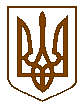 ОДЕСЬКА ОБЛАСНА ДЕРЖАВНА АДМІНІСТРАЦІЯОДЕСЬКА ОБЛАСНА ДЕРЖАВНА АДМІНІСТРАЦІЯОДЕСЬКА ОБЛАСНА ДЕРЖАВНА АДМІНІСТРАЦІЯУПРАВЛІННЯ ТРАНСПОРТНО-КОМУНІКАЦІЙНОЇ ІНФРАСТРУКТУРИУПРАВЛІННЯ ТРАНСПОРТНО-КОМУНІКАЦІЙНОЇ ІНФРАСТРУКТУРИУПРАВЛІННЯ ТРАНСПОРТНО-КОМУНІКАЦІЙНОЇ ІНФРАСТРУКТУРИНАКАЗНАКАЗНАКАЗм. Одеса_12_  вересня 2017 року№31/0-2017Про затвердження алгоритму дій у разі обмеження (заборони) руху транспорту (пасажирського автомобільного) автомобільними дорогами загального користування на території Одеської області у зимовий період рокуНачальник управління Ю.В.КононенкоНачальник управління Ю.В.Кононенко